『愛在復興第42期』徵稿辦法本期主題：我與心寧靜運動徵稿說明：每節上課一鐘響，在班上的同學要停下手邊的工作，回到座位坐好；上室外課及行進中的同學要原地站好，隨著校長沈穩的引導語：「將腰打直，閉目，深呼吸，放鬆，寧靜下來，寧靜下來，讓心回到原點…」，全校寂靜下來，在這每一個一分三十秒裡，你的內心經歷了什麼呢？經過一年多的心寧靜運動，你覺得靜心帶給你及班級的影響是什麼呢？請以30-50個左右的文字說明你的經歷與觀察，並畫圖呈現之。徵稿對象：本校七、八、九年級學生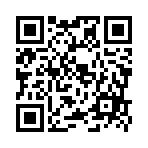 投稿方式：請至https://forms.gle/bHJhh2RgL3kcvrTt7或掃下面QR Code投稿。需回答的問題如下:投稿截止日為110年4月30日（星期五）下午4：10止。如有任何疑問請洽輔導處吳雨靜老師。獎勵方式：只要交件的同學，均可獲榮譽卡簽章3格。經輔導處錄取刊登的同學，可獲嘉獎乙次以及50元禮卷。班級：_____     ____座號：_____     ___ 姓名：_____     ___以30-50個左右的文字說明心寧靜運動中你的經歷與它帶給你的影響。以手繪圖呈現心寧靜運動中的觀察與感受（畫完圖後拍照上傳）。